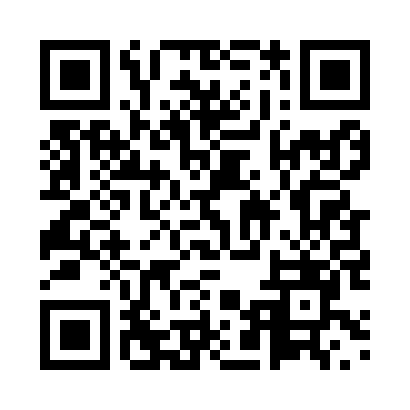 Prayer times for Busan, South KoreaMon 1 Apr 2024 - Tue 30 Apr 2024High Latitude Method: NonePrayer Calculation Method: Muslim World LeagueAsar Calculation Method: ShafiPrayer times provided by https://www.salahtimes.comDateDayFajrSunriseDhuhrAsrMaghribIsha1Mon4:446:1112:284:016:458:062Tue4:436:0912:274:016:468:073Wed4:416:0812:274:026:478:084Thu4:406:0612:274:026:488:095Fri4:386:0512:264:026:488:106Sat4:366:0412:264:026:498:117Sun4:356:0212:264:026:508:128Mon4:336:0112:264:026:518:139Tue4:326:0012:254:036:528:1410Wed4:305:5812:254:036:528:1511Thu4:295:5712:254:036:538:1612Fri4:275:5612:244:036:548:1713Sat4:255:5412:244:036:558:1814Sun4:245:5312:244:036:568:1915Mon4:225:5212:244:036:568:2016Tue4:215:5012:244:046:578:2117Wed4:195:4912:234:046:588:2218Thu4:185:4812:234:046:598:2419Fri4:165:4712:234:047:008:2520Sat4:155:4512:234:047:008:2621Sun4:135:4412:224:047:018:2722Mon4:125:4312:224:047:028:2823Tue4:105:4212:224:047:038:2924Wed4:095:4012:224:047:048:3025Thu4:075:3912:224:047:058:3126Fri4:065:3812:224:057:058:3227Sat4:045:3712:214:057:068:3328Sun4:035:3612:214:057:078:3529Mon4:015:3512:214:057:088:3630Tue4:005:3412:214:057:098:37